Arcidiecézna charita Košice, Charitný dom sv. Alžbety Košice, Bosákova, 040 01 Košice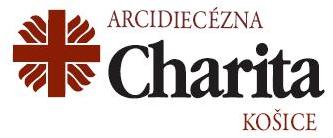 L E K Á R S K E   V Y Š E T R E N I Ežiadateľa o ubytovanie Meno a priezvisko :  .......................................................................................................Dátum narodenia :  ..............................       Miesto narodenia :  .................................Rodné číslo :  ....................... / ...............      Číslo obč. preukazu :  ..............................Adresa trval. bydliska :  .................................................................................................Stanovisko lekára :  ( vyjadrenie, pečiatka, dátum a podpis )Vážený pán lekár/ka, prosím aby ste do svojho stanoviska uviedli, či klient môže byť ubytovaný v kolektíve.kožného :pľúcneho :infekčného :psychiatra :V ...............................  dňa ............................							                        ––––––––––––––––––––								                    podpis žiadateľa